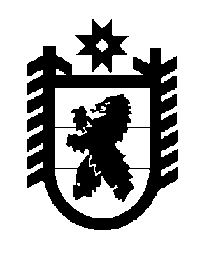 Российская Федерация Республика Карелия    ПРАВИТЕЛЬСТВО РЕСПУБЛИКИ КАРЕЛИЯРАСПОРЯЖЕНИЕ                                  от 5 сентября 2014 года № 545р-Пг. Петрозаводск Одобрить и подписать Дополнительное соглашение к Договору 
от 18 июля 2008 года № 41-ЗС о долевом финансировании региональных адресных программ по проведению капитального ремонта многоквартирных домов и (или) переселению граждан из аварийного жилищного фонда (с протоколом разногласий).Исполняющий обязанностиГлавы Республики Карелия                                                         О.Ю. Громов